О создании особо охраняемой природной территории местного значения муниципального образования город-курорт Геленджик природной рекреационной зоны             «Лес в районе улицы Сосновой» и утверждении Положения об особо охраняемой природной территории местного значения муниципального образования город-курорт Геленджик природной рекреационной зоне «Лес в районе улицы Сосновой»В целях сохранения зеленых зон муниципального образования город-курорт Геленджик, рассмотрев материалы комплексного экологического обследования потенциальной особо охраняемой природной территории местного значения природной рекреационной зоны «Лес в районе улицы Сосновой», руководствуясь главой XVII Земельного кодекса Российской Федерации, статьей 2 Федерального закона от 14 марта 1995 года №33-ФЗ «Об особо охраняемых природных территориях» (в редакции Федерального закона от 1 мая 2022 года №124-ФЗ), статьями 16, 37 Федерального закона от                           6 октября 2003 года №131-ФЗ «Об общих принципах организации местного самоуправления в Российской Федерации» (в редакции Федерального закона от 14 июля 2022 года №253-ФЗ), статьей 5 Закона Краснодарского края от                               31 декабря 2003 года №656-КЗ «Об особо охраняемых природных территориях Краснодарского края» (в редакции Закона Краснодарского края от 5 апреля 2022 года №4659-КЗ), постановлением администрации муниципального образования город-курорт Геленджик от 19 октября 2021 года № 2071 «Об утверждении Порядка отнесения земель муниципального образования город-курорт Геленджик к землям особо охраняемых природных территорий местного значения муниципального образования город-курорт Геленджик, создания и функционирования особо охраняемых природных территорий местного значения муниципального образования город-курорт Геленджик», статьями 8, 27, 65 Устава муниципального образования город-курорт Геленджик, п о с т а н о в л я ю:1. Создать особо охраняемую природную территорию местного значения муниципального образования город-курорт Геленджик природную рекреационную зону «Лес в районе улицы Сосновой» на территории земельных участков с кадастровыми номерами 23:40:0000000:8214, 23:40:0000000:8224, 23:40:0000000:8215, 23:40:0000000:8276.2. Утвердить Положение об особо охраняемой природной территории местного значения муниципального образования город-курорт Геленджик природной рекреационной зоне «Лес в районе улицы Сосновой» (прилагается).3. Опубликовать настоящее постановление в печатном средстве массовой информации «Официальный вестник органов местного самоуправления муниципального образования город-курорт Геленджик».4. Разместить настоящее постановление на официальном сайте администрации муниципального образования город-курорт Геленджик в информационно-телекоммуникационной сети «Интернет» (www.gelendzhik.org).5. Контроль за выполнением настоящего постановления возложить на заместителя главы муниципального образования город-курорт Геленджик                 Кациди Ю.Г. 6. Постановление вступает в силу со дня его официального опубликования.Глава муниципального образованиягород-курорт Геленджик                                                                  А.А. БогодистовЛИСТ СОГЛАСОВАНИЯпроекта постановления муниципального образованиягород-курорт Геленджик от __________________ №___________«О создании особо охраняемой природной территории местного значения муниципального образования город-курорт Геленджик природной рекреационной зоны «Лес в районе улицы Сосновой» и утверждении Положения об особо охраняемой природной территории местного значения муниципального образования город-курорт Геленджик природной рекреационной зоне «Лес в районе улицы Сосновой»Проект подготовлен и внесен:Отделом промышленности, транспорта, связи и экологии администрации муниципального образования город-курорт ГеленджикНачальник отдела                                                                              М.С. ПолуничевПроект согласован:Начальник правовогоуправления администрациимуниципального образованиягород-курорт Геленджик                                                                    Д.Г. КулиничевЗаместитель главы муниципального образованиягород-курорт Геленджик 	            Ю.Г. КацидиЗаместитель главы муниципального образованиягород-курорт Геленджик                                                                   А.С. МельниковПервый заместитель главы муниципального образованиягород-курорт Геленджик                                                                  М.П. РыбалкинаПриложение УТВЕРЖДЕНОпостановлением администрациимуниципального  образованиягород-курорт Геленджикот________№________ПОЛОЖЕНИЕоб особо охраняемой природной территории местного значения муниципального образования город-курорт Геленджик природной рекреационной зоне «Лес в районе улицы Сосновой»1. Общие положения1.1. Положение об особо охраняемой природной территории местного значения муниципального образования город-курорт Геленджик природной рекреационной зоне «Лес в районе улицы Сосновой» (далее – настоящее Положение) разработано в соответствии с главой XVII Земельного кодекса Российской Федерации, статьей 2 Федерального закона от 14 марта 1995 года №33-ФЗ «Об особо охраняемых природных территориях», статьями 16, 37 Федерального закона от 6 октября 2003 года №131-ФЗ «Об общих принципах организации местного самоуправления в Российской Федерации», статьей 5 Закона Краснодарского края от 31 декабря 2003 года №656-КЗ «Об особо охраняемых природных территориях Краснодарского края», постановлением администрации муниципального образования город-курорт Геленджик от        19 октября 2021 года № 2071 «Об утверждении Порядка отнесения земель муниципального образования город-курорт Геленджик к землям особо охраняемых природных территорий местного значения муниципального образования город-курорт Геленджик, создания и функционирования особо охраняемых природных территорий местного значения муниципального образования город-курорт Геленджик» и устанавливает наименование, местонахождение, площадь, границы, режим особой охраны особо охраняемой природной территории местного значения муниципального образования город-курорт Геленджик природной рекреационной зоны «Лес в районе улицы Сосновой» (далее - ООПТ «Лес в районе улицы Сосновой»), природные объекты, находящиеся в границах ООПТ «Лес в районе улицы Сосновой».Уполномоченным органом администрации муниципального образования город-курорт Геленджик в области организации мероприятий по созданию и охране особо охраняемых природных территорий местного значения муниципального образования город-курорт Геленджик является отдел промышленности, транспорта, связи и экологии администрации муниципального образования город-курорт Геленджик (далее - уполномоченный орган).1.2. Настоящее Положение разработано на основе материалов комплексного экологического обследования потенциальной особо охраняемой природной территории местного значения муниципального образования город-курорт Геленджик природной рекреационной зоны «Лес в районе улицы Сосновой».1.3. ООПТ «Лес в районе улицы Сосновой» имеет рекреационный профиль и создана в целях сохранения объектов животного и растительного мира территории.1.4. ООПТ «Лес в районе улицы Сосновой» относится к категории природных рекреационных зон местного значения.2. Состав и назначениеООПТ «Лес в районе улицы Сосновой».2.1. Цель создания ООПТ «Лес в районе улицы Сосновой» - сохранение насаждений сосны пицундской и других таксонов растений и животных, занесённых в Красную книгу Российской Федерации и Красную книгу Краснодарского края, а также создания зелёного каркаса и поддержания экологического баланса в городе-курорте Геленджик.2.2. Основными задачами создания ООПТ «Лес в районе улицы Сосновой» являются:- предотвращение сокращения площади земельных участков, занятых зелеными насаждениями;- сохранение генофонда видов растений и животных, занесённых в Красную книгу Российской Федерации и Красную книгу Краснодарского края;- сохранение среды обитания диких животных;- сохранение благоприятной окружающей среды для граждан;- сохранение лесных сообществ, выполняющих противоэрозионную и противооползневую функции;- организация эколого-просветительской деятельности на ООПТ «Лес в районе улицы Сосновой»;- создание условий для организованной рекреации на ООПТ «Лес в районе улицы Сосновой», с учётом сохранения ценных биологических объектов и их среды обитания, и обеспечения пожарной безопасности.2.3. Фаунистический состав ООПТ «Лес в районе улицы Сосновой».В границах ООПТ «Лес в районе улицы Сосновой» представлены различные группы беспозвоночных, преимущественно тяготеющие к гемиксерофитным сообществам, характерным для северо-западной части Черноморского побережья Кавказа. Среди моллюсков выявлены типичные лесные виды-мезофилы – горная (турецкая) улитка (Helix lucorum), улитка крышечковая ручьевая (Pomatias rivulare); улитка-монах бумажная (Monacha cartusiana). На исследованной территории вероятно обитание виноградной улитки белеющей (Helix albescens). Из многоножек отмечены представители отряда Geophilomorpha (род Geophilus), Scolopendromorpha (род Scolopendra). На территории отмечены виды насекомых, топически приуроченные к мезофитным лесным сообществам и гемиксерофитным лесным сообществам и редколесьям. Отмечены представители из 8 отрядов: Coleoptera, Diptera, Hemiptera (различные клопы, цикады, цикадки, тли), Hymenoptera, Lepidoptera, Mantodea, Odonata, Orthoptera.В ООПТ «Лес в районе улицы Сосновой» обитают два представителя герпетофауны – средиземноморская черепаха Никольского и безногая ящерица- желтопузик, занесённые в Красную книгу Российской Федерации и Красную книгу Краснодарского края. Наличие постоянного водотока в границах территории позволяет предположить, что водоток могут использовать амфибии в период размножения. Например, тритон Ланца (Lissotriton lantzi), квакша Шелковникова (Hyla arborea schelkownikowi), жаба зелёная (Bufotes viridis) и жаба колхидская (Bufo verrucosissimus). Также вероятно нахождение на исследованной территории особей полоза каспийского (Hierophis caspius), полоза Палласова (Elaphe sauromates), полоза оливкового (Platyceps najadum).Орнитофауна представлена птицами-дендрофилами из 5 отрядов: Воробьинообразные (Passeriformes), Дятлообразные (Piciformes), Голубеообразные (Columbiformes), Совообразные (Strigiformes), Козодоеобразные (Caprimulgiformes).Териофауна территории бедна в связи с высоким фактором беспокойства. Выявлены следы жизнедеятельности южного ежа (Erinaceus roumanicus), белки (Sciurus vulgaris), мышевидных грызунов (Apodemus sp.)2.4. Флористический состав ООПТ «Лес в районе улицы Сосновой».Локальная флора ООПТ «Лес в районе улицы Сосновой» представлена   196 видами сосудистых растений из 57 семейств. Пять наиболее многочисленных семейств: Астровые (Asteraceae) – 29 видов, Мятликовые (Poaceae) – 24 видов, Розоцветные (Rosaceae) – 14 видов, Бобовые (Fabaceae) – 12 видов, Яснотковые (Lamiaceae) – 12 видов. В целом 25% растений являются древесными, в том числе 19 видов деревьев, 13 видов кустарников, 3 вида кустарничков, 6 видов лиан, 8 видов полукустарничков.Чужеродный компонент в локальной флоре исследованной территории составляет 5,6% от общего количества видов. Все выявленные чужеродные виды немногочисленны, отмечены в нарушенных местообитаниях, в целом не несут угрозу аборигенным видам. Половина видов представлена древесными растениями, некоторые из которых являются общепризнанными инвазионными видами – робиния ложноакациевая (Robinia pseudoacacia), багряник рожковый (Cercis siliquastrum), айлант высочайший (Ailanthus altissima).Растительность представлена как лесными сообществами, так и травяными. Так как преобладают сосновые посадки, в первом ярусе доминирующим видом выступает сосна пицундская. Она формирует следующие сообщества: сосняк скумпиевый, сосняк палиурусовый, сосняк мертвоопадный, сосняк сеселриевый, сосняк осоковый, сосняк бирючиновый, сосняк жасминовый. В нарушенных посадках и вблизи полосы экотона часто представлены сосняк жасминовый и сосняк палиурусовый, такие сообщества формируются преимущественно на склоне отрога восточной и юго-восточной экспозиции. Сосняк бирючиновый отмечен на склоне южной и юго-западной экспозиции, подлесок местами очень плотный. Помимо бирючины весьма обилен подрост ясеня высокого. В сосновых насаждениях с плотным подлеском листопадных древесных растений подрост сосны отсутствует, поэтому в таких сообществах при отсутствии пожаров в дальнейшем может произойти смена доминантов в сообществах, вместо сосны пицундской дуб пушистый и ясень высокий в примеси с грабинником. На более освещенных и сухих участках в ненарушенных насаждений сосны представлен сосняк мертвоопадный или реже с доминированием в травяно-кустарничковом ярусе сеслерия (Sesleria alba) и осоки (Carex flacca subsp. erythrostachys [= C. cuspidata]).Помимо сообществ с доминированием сосны пицундской на исследованной территории отмечены сообщества листопадных деревьев. Эдификатором таких сообществ выступает дуб пушистый, отчасти ясень и грабинник. Наиболее крупный массив листопадной древесно-кустарниковой растительности сформирован по склонам балки и вдоль водотока. Основными сообществами являются грабинниково-пушистодубовое с кизилом, грабинниково-пушистодубовое с клекачкой и иглицей. Незначительную площадь занимает формация ясеня высокого, которая представлена на нарушенных местообитаниях в северо-западной и северо-восточной частях территории. Вдоль ручья незначительное участие в строении древесных фитоценозов принимает участие ива (Salix alba) и тополь (Populus alba).На открытых каменистых участках и на старых гарях в сосновых посадках отмечены травяные петрофитно-степные сообщества и кустарниковые сообщества в полосе экотона. К петрофитно-степным относятся разнотравно-злаковые сообщества. В таких сообществах наиболее обычны бородач (Bothriochloa ischaemum), перловник (Melica ciliata), ковыли (Stipa capillata, S. pulcherrima), житняк, оносмы (Onosma cinerea, O. montana), железница крымская, змеёвка (Cleistogenes serotina), коротконожка перистая (Brachypodium pinnatum), шиповник французский (Rosa gallica) и др. Кустарниковые сообщества представлены ассоциацией палиурусово-жасминовой с сумахом. В составе рудеральной растительности обычны пырейник (Elymus repens subsp. elongatiformis), свинорой (Cynodon dactylon), плевел (Lolium perenne) и др.В границах ООПТ «Лес в районе улицы Сосновой» зарегистрировано       18 таксонов сосудистых растений, занесённых в Красную книгу Краснодарского края, в том числе 9 таксонов включены в Красную книгу Российской Федерации. А также 2 таксона включены в Приложение 3 Красной книги Краснодарского края, как требующие особого внимания к их состоянию в природной среде. 17 таксонов сосудистых растений, занесённых в Красную книгу Краснодарского края, отнесены к категории 3 «Уязвимые»; один таксон – сосна пицундская (Pinus brutia subsp. pityusa) отнесен к категории                         2 «Исчезающие». Из 9 таксонов, имеющих федеральный статус охраны,              7 таксонов отнесены к категории 3 «Редкие»; два таксона к категории                  2 «Сокращающиеся в численности» – астрагал колючковый (Astragalus arnacantha) и сосна пицундская.Наиболее важным созологически значимым объектом исследованной территории является сосна пицундская (Pinus brutia subsp. pityusa), занесённая в Красную книгу Российской Федерации и Красную книгу Краснодарского края. Искусственные насаждения сосны пицундской занимают обширную площадь (49% от всей площади территории). На террасах сосна высажена двумя рядами, в каждом ряду на расстоянии 1-1,5 метра друг от друга, ширина между рядами также 1-1,5 м. Террасы расположены друг от друга в среднем на расстоянии      3 м. В целом насаждения сосны пицундской в хорошем состоянии. Двурядная посадка сохранилась практически на всех террасах. Средняя высота насаждений сосны пицундской составляет 10 м, варьируя от 8 до 16 м; средний диаметр стволов у комля составил 27 см, на высоте 1,3 м – 20 см. Возраст посадок около 39 лет (± 3 года). Жизненность насаждений сосны пицундской как удовлетворительная или хорошая. Примерная численность сохранившихся посадок сосны пицундской не менее 3500 генеративных растений3. Границы и площадь ООПТ «Лес в районе улицы Сосновой»3.1. ООПТ «Лес в районе улицы Сосновой» расположен в северной части города-курорта Геленджик, восточная граница проходит по улице Мирной, южная граница по ул. Камчатской, западная граница по улицам Жемчужной, Тбилисской и ул. Златодолинской, северная по улицам Сосновой, Зелёной и Панорамной в границах земельных участков с кадастровыми номерами 23:40:0000000:8214, 23:40:0000000:8224, 23:40:0000000:8215, 23:40:0000000:8276. Площадь ООПТ «Лес в районе улицы Сосновой» составляет 53537 кв.м. 3.2. Сведения о границах ООПТ «Лес в районе улицы Сосновой» представлены в приложениях 1-2 к настоящему Положению.4. Режим особой охраны ООПТ «Лес в районе улицы Сосновой» и функциональные зоны4.1. Функциональные зоны (зоны с дифференцированным режимом хозяйственной и иной деятельности) в границах ООПТ «Лес в районе улицы Сосновой» не установлены.4.2. На всей территории ООПТ «Лес в районе улицы Сосновой» запрещается следующая деятельность, влекущая за собой изменение исторически сложившегося ландшафта, снижение или уничтожение экологических, эстетических и рекреационных качеств территории:4.2.1. Выделение земельных участков для индивидуального жилищного строительства.4.2.2. Предоставление земельного участка под новое строительство и реконструкцию, кроме объектов, непосредственно связанных с обеспечением функционирования ООПТ «Лес в районе улицы Сосновой», с учётом отсутствия неблагоприятного воздействия на объекты животного и растительного мира.4.2.3. Создание объектов размещения отходов производства и потребления, радиоактивных, химических, взрывчатых, токсичных, отравляющих и ядовитых веществ, а также расширение существующих мест временного хранения отходов.4.2.4. Мойка автомобилей и иного моторного транспорта.4.2.5. Все виды работ, связанных с нарушением почвенно-растительного покрова, за исключением работ по установке объектов, необходимых для функционирования ООПТ «Лес в районе улицы Сосновой», работ, связанных с улучшением почвенных характеристик (увеличением плодородного слоя), а также работ в благоустроительной сфере, согласованных с уполномоченным органом в области организации мероприятий по созданию и охране ООПТ местного значения муниципального образования город-курорт Геленджик Геленджик.4.2.6. Проезд и стоянка всех видов моторных транспортных средств на ООПТ «Лес в районе улицы Сосновой», вне специально отведенных мест, за исключением моторных транспортных средств, связанных с функционированием территории, транспортных средств уполномоченного органа, научных организаций и научных работников, организаций, выполняющих ремонт или замену комплектующих линейных объектов, расположенных на территории ООПТ «Лес в районе улицы Сосновой», действующих по согласованию с указанным органом.4.2.7. Захламление территории ООПТ «Лес в районе улицы Сосновой» бытовыми отходами.4.2.8. Загрязнение почвенно-растительного покрова нефтепродуктами и другими загрязняющими веществами.4.2.9. Любые вырубки древесных насаждений, за исключением рубок ухода и санитарных рубок, в том числе в охранных зонах линейных объектов, полосах отвода автомобильных дорог, а также санитарной, омолаживающей или формовочной обрезки зеленых насаждений, без письменного согласования с уполномоченным органом.4.2.10. Вырубка старовозрастных и фаутных деревьев, за исключением деревьев, потерявших механическую прочность, аварийных деревьев, при условии согласования с уполномоченным органом.4.2.11. Повреждение древесно-кустарниковой растительности ООПТ «Лес в районе улицы Сосновой» посетителями.4.2.12. Разведение открытого огня, в том числе в мангалах, костров, сжигание растительности, осуществление весенних палов.4.2.13. Самовольная посадка деревьев и кустарников, а также другие самовольные действия граждан, направленные на обустройство ООПТ «Лес в районе улицы Сосновой».4.2.14. Перемещение посетителей вне существующей дорожно-тропиночной сети.4.2.15. Сбор и заготовку лесных ресурсов, пищевых лесных ресурсов и лекарственных растений в коммерческих целях.4.2.16. Сбор и заготовку гражданами пищевых лесных ресурсов и лекарственных растений для собственных нужд способами, приводящими к травмированию и (или) гибели растений.4.2.17. Добычу и иное изъятие из природной среды объектов растительного мира и их частей, занесенных в Красную книгу Российской Федерации и (или) Красную книгу Краснодарского края, без разрешений, предусмотренных законодательством Российской Федерации и Краснодарского края.4.2.18. Разрушение (уничтожение) обитаемых либо регулярно используемых гнезд, нор, логовищ, убежищ, жилищ и других сооружений животных, используемых для размножения.4.2.19. Интродукция диких видов животных и растений, не характерных для данной территории, в том числе в целях акклиматизации без согласования с уполномоченным органом.4.2.20. Осуществление всех видов хозяйственной или иной деятельности, способной оказать негативное воздействие на объекты животного мира и среду их обитания, без согласования с уполномоченным органом.4.2.21. Осуществление любых мероприятий по охране объектов животного мира и среды их обитания (в том числе компенсационных мероприятий) в границах ООПТ «Лес в районе улицы Сосновой» без согласования с уполномоченным органом.4.2.22. Размещение аттракционов, спортивных и детских площадок, объектов сезонной розничной (нестационарной) торговли (палатки, лотки).4.2.23. Размещение и устройство палаточных лагерей, вне специально оборудованных мест, согласованных с уполномоченным органом.4.2.24. Размещение рекламных и информационных щитов на фундаментной основе вне специально отведенных мест, согласованных с уполномоченным органом.4.2.25. Уничтожение или повреждение шлагбаумов, аншлагов, стендов и других информационных знаков и указателей, а также оборудованных экологических троп и мест отдыха.4.2.26. Устройство спортивных и игровых площадок, установка спортивного оборудования, аттракционов, прокладка и маркировка спортивных трасс и маршрутов, размещение объектов общественного питания, организация и проведение массовых спортивных, зрелищных и иных мероприятий.4.2.27. Организация новых площадок и дорожек с твердым искусственным покрытием без согласования с уполномоченным органом.4.2.28. Выгул собак без поводка и намордника, а также без выполнения санитарно-гигиенических мероприятий – уборки экскрементов собак (не распространяется на собак-поводырей и служебных собак, находящихся при исполнении служебных заданий).4.2.29. Деятельность, влекущая искажение сложившегося ландшафта.4.2.30. Все виды земляных работ, кроме проводимых с целью обеспечения эксплуатации и ремонта существующих линейных сооружений и коммуникаций, без согласования с уполномоченным органом.4.2.31. Изыскательские и буровые работы (за исключением работ, связанных с обеспечением функционирования ООПТ «Лес в районе улицы Сосновой»).5. Контроль за состоянием ООПТ «Лес в районе улицы Сосновой»5.1. Контроль за состоянием ООПТ «Лес в районе улицы Сосновой» осуществляется уполномоченным органом.5.2. Контроль за состоянием ООПТ «Лес в районе улицы Сосновой» осуществляется в рамках экологического мониторинга состояния окружающей природной среды и особо ценных объектов на ООПТ «Лес в районе улицы Сосновой», наблюдения за абиотическими и биотическими компонентами окружающей природной среды с антропогенного воздействия на территорию.5.3. Экологический мониторинг состояния окружающей природной среды и особо ценных объектов на ООПТ «Лес в районе улицы Сосновой» должен включать:- мониторинг почвенного покрова;- мониторинг растительного покрова и состояния видового разнообразия флоры;- мониторинг объектов животного мира;- лесопатологический мониторинг;- мониторинг состояния популяций видов растений, грибов и животных, занесённых в Красную книгу Российской Федерации и (или) Красную книгу Краснодарского края.5.3.1. Мониторинговые исследования должны проводиться не реже одного раза в три года.5.3.2. Мониторинг почвенного покрова включает регулярные наблюдения за состоянием поверхностного почвенного горизонта. Отбор проб почв осуществляется в соответствии с нормативными документами:- ГОСТ 58595-2019 «Почвы. Отбор проб»;- ГОСТ 17.4.3.01-2017 «Охрана природы. Почвы. Общие требования к отбору проб»;- ГОСТ 17.4.4.02-2017 «Охрана природы. Почвы. Методы отбора и подготовки проб для химического, бактериологического, гельминтологического анализа».Отобранные пробы почв анализируются на определение следующих физико-механических и химических параметров:- физико-механические параметры: гранулометрический состав, плотность грунта, потери при прокаливании;- морфологические параметры: увеличение объемов наноса почвы;- концентрации тяжёлых металлов: мышьяка, меди, никеля, цинка, свинца, кадмия, хрома, ртути;- концентрация бенз(а)пирена;- концентрация пестицидов;- содержание суммарных нефтяных углеводородов (НУВ);- водородный показатель рН.Лабораторные исследования проб почвы должны быть выполнены в испытательных лабораториях, имеющих соответствующие аттестаты аккредитации и области аккредитации.5.3.3. Мониторинг состояния видового разнообразия флоры и состояния растительного покрова – это специальное длительное слежение за состоянием флоры и растительности с целью выявления степени воздействия абиотических, биотических и антропогенных факторов воздействия, кратко- и долгосрочного прогнозирования состояния объектов растительного мира и их сообществ. В зависимости от площади ООПТ «Лес в районе улицы Сосновой» мониторинг флоры и растительности может охватывать либо всю территорию ООПТ «Лес в районе улицы Сосновой» (при малой площади ООПТ) либо проводиться на постоянных пробных площадках (при крупной площади ООПТ). Пробные площадки должны охватывать все формации растительности, все типичные и уникальные сообщества.Места концентрации редких видов, а также красивоцветущих растений должны быть охвачены мониторингом. Это позволит определить фактическое количество экземпляров/обилие, оценить негативное воздействие несанкционированного изъятия или повреждения растений.Необходим контроль над внедрением в природу культурных растений и инвазионных видов. Особое внимание следует уделять границам ООПТ «Лес в районе улицы Сосновой» вблизи дорог и пешеходных дорожек, а также мест отдыха посетителей. Результаты мониторинга состояния адвентивных (чужеродные) видов, их влияния на аборигенные (особенно эндемичные и редкие) виды, служат основанием для реализации мероприятий по уничтожению занесенных чужеродных видов.Мониторинговые исследования необходимо проводить в разные вегетационные периоды: ранней весной, в начале лета, в середине лета или начале осени. Это позволит более полно обследовать популяции редких и исчезающих видов, имеющих охранный статус на региональном и (или) федеральном уровнях.На основании мониторинга растительного покрова определяются сукцессионные процессы на ООПТ «Лес в районе улицы Сосновой». При прогнозировании изменения ключевых и эталонных сообществ, и сообществ, в состав которых входят уязвимые компоненты флоры, имеющие охранный статус, необходимо проводить мероприятия по прекращению неблагоприятного воздействия (вытеснение агрессивными видами растений, в том числе инвазионными, уязвимых видов и видоизменение растительных сообществ, приводящее к утрате их природоохранного значения) на эти сообщества.5.3.4. Мониторинг объектов животного мира ООПТ «Лес в районе улицы Сосновой» включает в себя:- мониторинг энтомофауны.Мониторинг энтомофауны ООПТ «Лес в районе улицы Сосновой» должен базироваться на мониторинге массовых видов, прежде всего, листогрызущих насекомых, инвентаризации видов и учёты численности на всей территории ООПТ «Сосновый лес в районе мыса Дооб», либо на постоянных пробных площадках. Цель мониторинга - прогнозы динамики численности главнейших насекомых-вредителей древесно-кустарниковой растительности. Результаты мониторинга должны быть основополагающими при проведении мероприятий по ликвидации насекомых-вредителей, санитарной обработке насаждений (инсектицидами, биопрепаратами) и (или) применения других методов биологической защиты при согласовании с уполномоченным органом;- мониторинг герпетофауны.Объектами мониторинга являются земноводные и пресмыкающиеся, которые ведут оседлый образ жизни и не склонных к значительным перемещениям и являются одними из наиболее удобных объектов для мониторинга состояния популяций и населяемых ими биотопов. Поскольку представители герпетофауны являются кормовыми объектами многих животных, мониторинг состояния их популяций важен для оценки качества кормовой базы птиц и млекопитающих.Мониторинг состояния герпетофауны складывается из наблюдений за популяциями охраняемых федеральным (региональным) законодательством видов животных и популяциями некоторых широко распространённых (фоновых) видов. Основными методами мониторинга являются визуальные наблюдения и учёты численности на постоянных маршрутах и пробных площадках. Учётные маршруты и площадки закладываются во всех основных типах местообитаний представителей герпетофауны. Контролируемые параметры: распространение, численность и плотность популяций.Наиболее подходящим временем для мониторинга состояния популяций земноводных и пресмыкающихся являются апрель-май и август-сентябрь. Точные сроки мониторинговых наблюдений корректируются в зависимости от погодных условий конкретного года;- мониторинг орнитофауны.Целью мониторинга – изучение видового разнообразия и численности орнитофауны ООПТ «Лес в районе улицы Сосновой». Изменения видового состава птиц могут свидетельствовать о перестройках в экосистеме ООПТ «Лес в районе улицы Сосновой». Отслеживать изменения можно в течение года или по отдельным годам, так и по отдельным сезонам года:- весенний: середина февраля (начало отлета большинства зимующих видов) – конец апреля (окончание прилета самых поздних мигрантов);- летний (гнездовой): май – середина июля (наличие гнездового аспекта фауны);- летне-осенний: середина июля (начало миграции) – середина ноября (прилет большинства зимующих видов);- зимний: середина ноября – середина февраля (наличие зимнего аспекта фауны).Достаточно простыми методами мониторинга являются фенологические наблюдения, прежде всего, регистрация прилета и отлета птиц.В зимнее время видами-индикаторами могут стать врановые (серая ворона, сойка, сорока), синицевые (большая синица, обыкновенная лазоревка), полевой воробей, вьюрковые (зяблик, вьюрок) и др., в гнездовое – такие дендрофильные виды как обыкновенный скворец, черноголовая славка, пеночка-теньковка, южный соловей, большая синица, зяблик.Для выявления гнезд крупных видов птиц необходимо проводить осмотр территории поздней осенью и в начале весны, когда нет листвы на листопадных деревьях,  целесообразно вести наблюдения за ними (прилет птиц на гнездовые участки, строительство и ремонт гнезд, локализация гнезд и ее изменение, численность).Для мониторинга можно привлекать учащихся средних общеобразовательных учреждений и учреждений дополнительного образования, юннатов, учителей биологии, географии, природоведения. Курировать данную работу должны профессиональные орнитологи.- мониторинг териофауны.Для выявления характера и степени воздействия на териофауну ООПТ «Лес в районе улицы Сосновой» необходимо отслеживать динамику её качественного и количественного состава. Контролируемые показатели: распространение, численность и плотность популяций. Контролю подлежат популяции как редких видов, так и массовых видов (грызуны, насекомоядные). Необходимо отслеживать возможные изменения распределения животных на ООПТ «Лес в районе улицы Сосновой».Экологические профили для мониторинга популяций млекопитающих необходимо закладывать как на участках активной рекреационной деятельности, так и в пределах незатронутых рекреацией для выявления тенденций изменения качественных и количественных изменений териофауны на участках с разным уровнем антропогенного воздействия. В качестве фоновых объектов следует выбрать – мелких наземных грызунов и насекомоядных (ежей). При этом необходимо отказаться от использования летальных методов отлова животных в ходе учётов, выбрать метод наблюдения в природной среде либо применять специальное оборудование (живоловки, канавки и др.).5.3.5. Государственный лесопатологический мониторинг (далее -  ГЛПМ) осуществляется в соответствии с Руководством по проектированию, организации и ведению лесопатологического мониторинга, утвержденным приказом министерства природных ресурсов и экологии Российской Федерации от 5 апреля 2017 года № 156 «Об утверждении Порядка осуществления государственного лесопатологического мониторинга», и проектом организации лесопатологического мониторинга лесного фонда субъекта Российской Федерации.К наземным методам осуществления ГЛПМ относятся следующие способы проведения ГЛПМ:- регулярные наземные наблюдения за санитарным и лесопатологическим состоянием лесов;- выборочные наблюдения за популяциями вредных организмов;- выборочные наземные наблюдения за санитарным и лесопатологическим состоянием лесов;- инвентаризация очагов вредных организмов;- экспедиционные обследования;- оценка санитарного и лесопатологического состояния лесов, в том числе по актам лесопатологических обследований. К дистанционным методам осуществления ГЛПМ относятся дистанционные наблюдения за санитарным и лесопатологическим состоянием лесов.5.3.7. Мониторинг состояния популяций видов растений, грибов и животных, занесённых в Красную книгу Российской Федерации и (или) Красную книгу Краснодарского края, осуществляется в целях определения их современного состояния (численность, плотность, распространение в пределах ООПТ «Лес в районе улицы Сосновой») и прогнозирования изменения основных популяционных характеристик. Для каждого биологического объекта, имеющего охранный статус, выявленного на ООПТ «Лес в районе улицы Сосновой», специалистом определяется методика проведения популяционных исследований.5.3.8. Мониторинговые исследования и выдача заключений о состоянии окружающей природной среды и особо ценных объектов на ООПТ «Лес в районе улицы Сосновой» осуществляется организациями, имеющими в своём штате специалистов со специальным образованием (биологическим, лесохозяйственным, экологическим), либо учёных, проводящих научные исследования в области биологии и (или) экологии.Начальник отдела промышленности,транспорта, связи и экологииадминистрации муниципальногообразования город-курорт Геленджик                                            М.С. ПолуничевПриложение 1к Положениюоб особо охраняемой природной территории местного значения муниципального образования город-курорт Геленджик природной рекреационной зоне «Лес в районе улице Сосновой»ГРАНИЦЫособо охраняемой природной территории местного значения муниципального образования город-курорт Геленджик природной рекреационной зоне «Лес в районе улице Сосновой»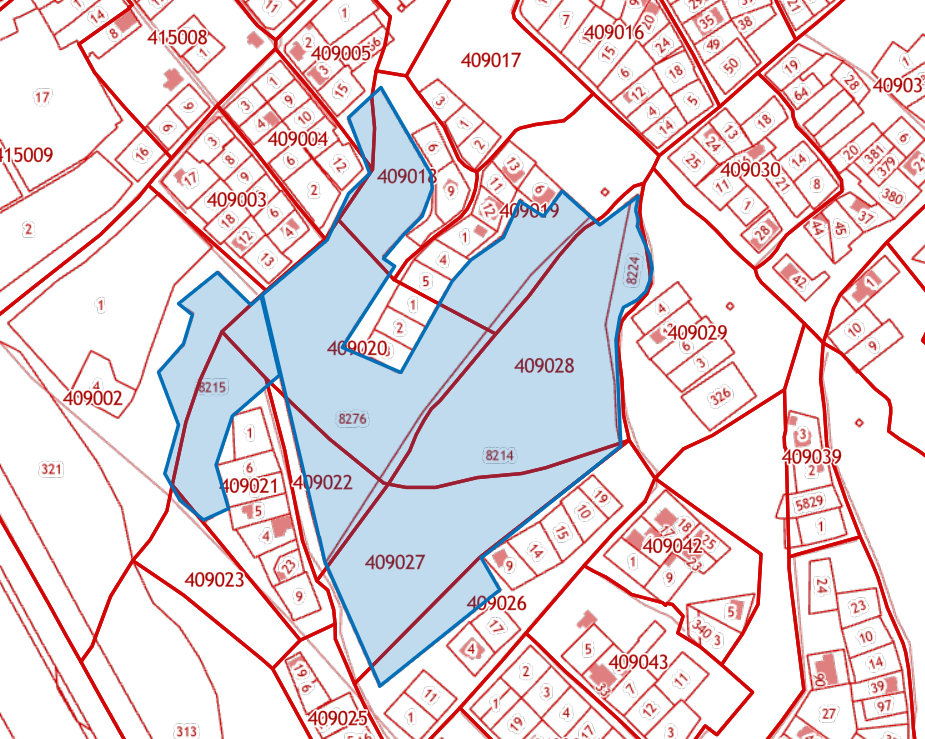 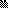 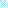 Начальник отдела промышленности,транспорта, связи и экологииадминистрации муниципальногообразования город-курорт Геленджик                                            М.С. ПолуничевПриложение 2к Положениюоб особо охраняемой природной территории местного значения муниципального образования город-курорт Геленджик природной рекреационной зоне «Лес в районе улицы Сосновой»КООРДИНАТЫхарактерных точек особо охраняемой природной территории местного значения муниципального образования город-курорт Геленджик природной рекреационной зоне «Лес в районе улицы Сосновой»Земельный участок с кадастровым номером 23:40:0000000:8214Земельный участок с кадастровым номером 23:40:0000000:8224Земельный участок с кадастровым номером 23:40:0000000:8215Земельный участок с кадастровым номером 23:40:0000000:8276Начальник отдела промышленности,транспорта, связи и экологииадминистрации муниципальногообразования город-курорт Геленджик                                            М.С. ПолуничевОбозначение характерных точекКоординаты, мКоординаты, мОбозначение характерных точекХY1430002,311304805,622429991,831304794,93429962,681304765,084429868,771304690,885429788,161304638,796429765,881304624,337429682,31304661,678429748,091304744,299429770,581304730,5510429829,11304805,11114298461304825,6712429859,891304823,0213429888,991304821,714429928,391304815,5115430013,151304832,7416429996,351304812,141430002,311304805,62Обозначение характерных точекКоординаты, мКоординаты, мОбозначение характерных точекХY1430013,151304832,742430017,061304837,533430006,231304836,194429993,531304838,065429982,731304842,916429975,881304845,157429966,531304847,028429957,71304845,559429950,351304843,0110429944,471304837,1311429939,921304827,6412429933,241304825,113429918,41304822,82144298461304825,6715429859,891304823,0216429888,991304821,717429928,391304815,5118430013,151304832,741430013,151304832,74Обозначение характерных точекКоординаты, мКоординаты, мОбозначение характерных точекХY1429893,91304593,342429907,391304590,213429947,91304580,814429942,141304572,895429964,171304551,526429949,981304533,417429942,151304524,418429935,911304534,419429913,841304527,7410429896,341304510,6711429860,531304524,4112429827,221304515,2513429808,481304525,2414429794,321304542,3215429804,071304558,8716429818,571304555,217429832,641304550,4518429843,091304553,8219429866,41304561,351429893,91304593,34Обозначение характерных точекКоординаты, мКоординаты, мОбозначение характерных точекХY1429765,81304624,362429801,021304614,963429887,381304594,854429907,391304590,215429947,91304580,816429987,961304625,197430017,531304640,68430032,111304655,179430067,921304639,7710430089,161304661,8411430029,161304696,8112430021,571304697,5913430005,861304691,6814430000,391304688,2815429990,051304677,7816429974,371304663,5917429967,871304671,7218429914,641304636,6819429909,671304644,3520429895,261304675,5621429910,31304683,8922429926,761304692,9823429942,511304701,7124429958,171304710,9625429972,171304723,2226429983,321304738,0127429988,381304744,7128430013,521304757,2829430001,431304772,4130430004,181304774,2631430020,131304785,7532430002,311304805,6233429991,831304794,934429962,681304765,0835429900,791304716,1836429868,771304690,8837429788,161304638,791429765,81304624,36